		  ÅRSPLAN 2018FEBRUAR:  Mandag 26, klokka 19.00 på Gulli.   Tema: Kvinner UT. Hapukapsa supp!  MARS:  Mandag 19. kl.18.00 på Gulli.  Brødbakst i bakerovnen. Ta med et påleggslag. Vi ber med oss kvinner fra flere deler av verden på brødbakst.APRIL:  Lørdag 7. og søndag 8.  16timers symaskinkurs for nybegynnere. 16 timer: kr 1000,- for medlemmer og kr 1300,- for de som ikke er det. Ikke mange plasser så meld dere med en gang.  Mandag 16.  klokka 18.00.  Vi tar en vask av bakerovnsrommet og stua vår og litt vårpuss ute. Avslutter med litt kveldsmat.Lørdag 21 fra kl. 10.00 .Basar på Gulli.  Utstilling fra lagets 90årige liv. Har du bilder klær og utstyr fra en Andebu kvinnenes liv gjennom 90år så finn det frem og ta kontakt. Bakerovnsbrød og vevsutstilling. Skoletimer i skolestua og vi satser på en forestilling. Tenk gevinster.MAI:  Mandag 28. Kl. 18.00  tar vi en av de «grønne turene» nærmere beskjedAUGUST: Lørdag 25. Vi er med og lager Hælja Hime. Tema: Verve medlemmer. Utstilling fra vårt 90 årige liv. Norske Grønnsaker. Grøt og brødsalgSEPTEMBER:  Fredag 28. Jubileumsfest.  Vær med å sett preg på kvelden. Kom gjerne med innspill på kveldens innhold. OKTOBER:  Mandag 29 kl. 19.00 på Gulli.  Årsmøtet.NOVEMBER:  Mandag 26 kl. 19.00.  Julemøte. PapirklippDESEMBER:  Vi lager juleverksted for 4.trinn på Andebu Barneskole. Dato kommer senere.JANUAR 2019:  Mandag 7 kl. 17.00 Juletrefest på sykehjemmet i Andebu.STRIKKEKAFE vi er med å lage strikkekafe på Vevkroken.VEVKURSET på Gulli er fullt denne våren. Har du lyst på plass til høsten, ta kontakt så ser vi om det blir en mulighet.HØSTTAKKEFEST: Vi pynter en søndag i oktober. I år skal vi feire laget vårt som er 90 år. Vi ønsker oss bilder og historier fra lagets aktiviteter og ideer på aktiviteter som vil gjøre laget attraktivt i tiden som kommer. Vi har også tema rundt det å være ny på et sted. Hvordan kan vi få innflyttere til å trives og føle tilhørighet?  Hvordan møter vi som bygdekvinnelag innflyttere? Hvordan klarer vi å vise at vi er stolte av bygda vår og samtidig ha interesse og respekt for andres bakgrunn?   Kosthold og fysisk aktivitet er også tema. Hva spiser vi? Hvor kommer det fra?  Hvem bestemmer hva vi får kjøpt på butikken og kan det påvirkes? Er det vår oppgave å se på dette? Hva gjør vi for å holde oss fysisk aktive?Gi oss tilbakemeldinger og merk dere datoene så vi blir mange på aktivitetene. Be gjerne med noen så de ser hva vi kan by på.Meld dere på sykurs så fort dere kan, til Kjersti.Finn frem bilder og avisutklipp og historier fra laget 90årige historie.  Vi skal bruke det både på åpen dag på Gulli og Hælja Hime. Lever det til noen i styret eller bare kontakt med oss.Styret ønsker dere velkommen  til alle aktiviteter i 2018Leder: Kjersti Kjærås     tlf. 48109453 mail: kjerstikj@gmail.comNestleder: Marianne Idland tlf. 90024585Kasserer: Aud Jorun Aske tlf. 90605443Sekretær: Gerd Gulli tlf. 92221007Styremedlem: Grethe Fevang tlf. 41524834                            Olivia Paas   tlf. 403493781VARA: Kari Aadne2VARA: Rigmor Kjærås3VARA: Siv Sommerstad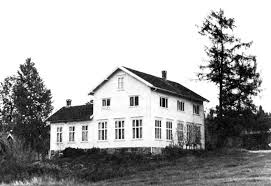 ANDEBU BYGDEKVINNELAG90 ÅR             Skaper trivsel, stolthet og gledeBygdekvinner har det gøy sammen og gleder seg til å være med i lokale aktiviteter.